For the week of November 13th – November 17th Objectives We Focused On In First Grade This Week: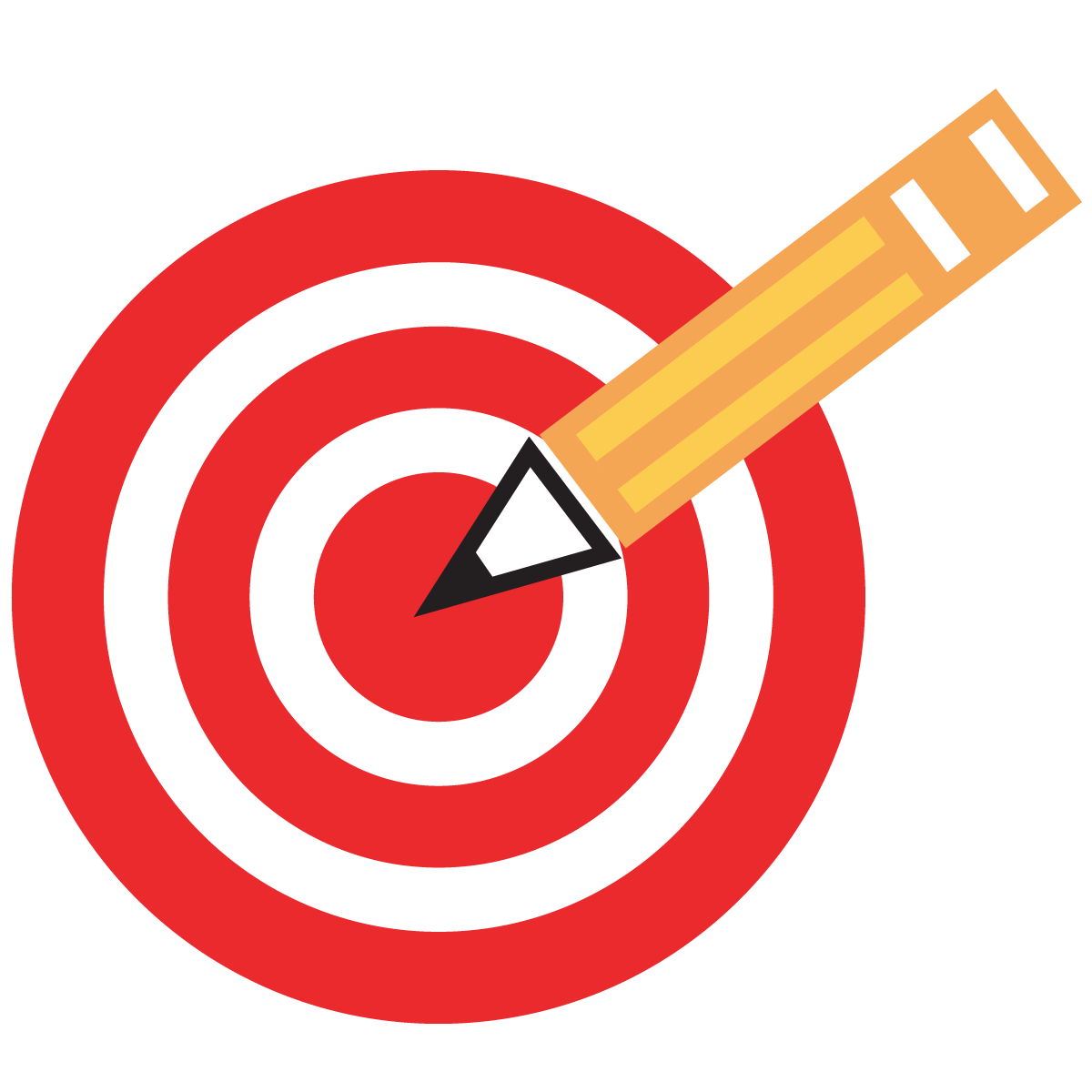 We can read and write words with the wh, ph, ch and tchWe can add es to the end of words to make them plural. We can solve subtraction problems. We can use addition to help us solve subtraction facts. We can practice using calming tools for when we are angry. The students have been working really hard at using different letter combinations in order to progress their reading and writing. It is so great to see them use these sounds when they are doing daily reading and spelling. I am seeing a ton of progress when we are doing Daily Five, which is fantastic! In Math we have started to tackle subtraction sentences. Subtraction seems to be trickier for a lot of students so please do some extra practice at home on IXL or using their subtraction flashcards. In Second Step we have been learning different calming tools for when we are feeling angry. The kids have been practicing these when we role-play, which they have been really enjoying. I will not be writing a newsletter next week so I wanted to wish everyone a very Happy Thanksgiving! I feel so thankful for the OLMCS community and this sweet and loving class! Star of the WeekThe next star of the week will be Mercedes for the week of November 27th. Events and RemindersSunday – Parent Work Day 9-11am Monday – December 1st- Santa’s Workshop donations (lightly used toys and games)Tuesday – Dismissal at 12:20pm to start Thanksgiving Break- NO DAYCARE!Wednesday, November 22nd- 26th – Thanksgiving Break! Monday, November 27th – School Resumes Wednesday, November 29th- Scholastic Orders Due Wednesday, November 29th – Mass at 9am Friday, December 1st – Keep Christ in Christmas poster submissions due.Friday, December 1st- Report Cards go home Wednesday, December 6th – 12:20 dismissal Thursday, December 7th- Giving Tree items due. Please make sure they are wrapped. Thanks so much!Friday, December 8th- Spirit shirt dayThank you! Erica Holtgrewe